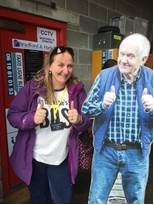 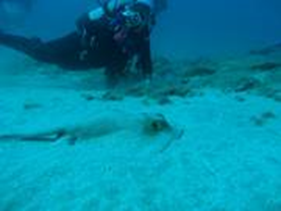 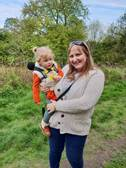 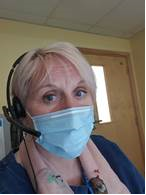 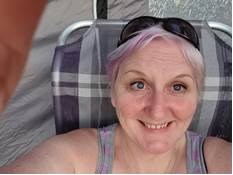 												`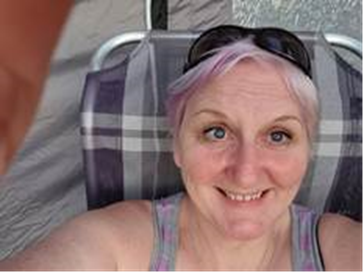 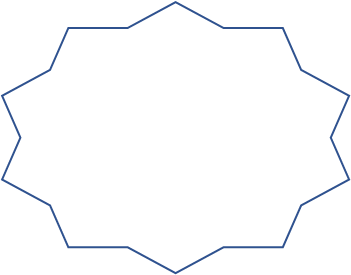 